phD offer – UMR LIENSs- La Rochelle Université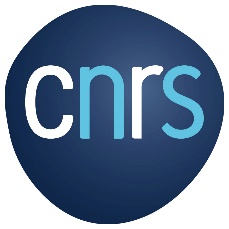 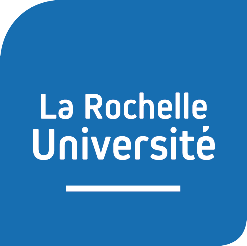 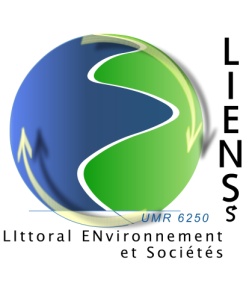 Applications of marine Oligosaccharides in Nanomedicine strategies against cancerStart of the phD : 1st October 2021 (2021-2024) – Fixed-term contract with La Rochelle University with graduate school EUCLIDE (Funding : Région Nouvelle-Aquitaine/Ligue contre le Cancer)Host laboratory : UMR 7266 - CNRS - LIENSs – director : Pr. Olivier De VironHost research team : Biotechnologies et Chimie des Bioressources pour la Santé (BCBS) Supervisor of the phD : Supervisor - Pr. Ingrid ARNAUDIN : 05.46.45.85.62 /ingrid.fruitier@univ-lr.frCo-supervisor - CRCN Hugo GROULT : 05.46.45.82.77 / hugo.groult@univ-lr.frApplication as soon as possible : Applicants have to send their  request to Ingrid Arnaudin (ifruitie@univ-lr.fr) and Hugo GROULT (hugo.groult@univ-lr.fr)The applications must include the following documents: CV, cover letter, transcript of grades of the two last years and reference letter. Scientific context of the phDIt is widely appreciated that nanomedicine is currently one of the best strategies for medical research, especially in oncology. An important part of its research is devoted to the development of multifunctional nanoparticles (NP) for targeted drug delivery or else as imaging tools for both, advanced therapeutic and diagnostic applications. However, even if huge progress has been made in the field these last decades and several products arrived on the market, many obstacles remain to be addressed toward full utilization of these powerful NP in the clinic and to improve their translational value. In this context, the BCBS team of LIENSs laboratory is studying innovative coatings made of natural oligosaccharides (OS) combined with a new generation of extremely small iron oxide nanoparticles (ESIONP) for the development of targeted and personalized therapy against cancer.These innovative OS coatings may answer new considerations for successful development of multifunctional NP, especially in: i) reaching renal clearance pathway (to avoid toxicity issues from endogenous metabolization) ; ii) targeting and the regulation of tumor microenvironment’s biomarkers (today favoured to increase the selective accumulation of NP and produce a therapeutic effect because they are easily accessible) ; and iii) fulfilling various advanced functions simultaneously (to propose simplified nanoformulation promoting easy synthesis and possible high-scale GMP production). The ESIONP have been selected because they can provide a diagnostic function. Compared to the previous use of iron oxide NP as negative contrast agent for magnetic resonance imaging (MRI), this new generation (based on magnetic cores <5 nm) has been developed to provide a positive contrast. This contrast makes these probes closer to the current clinical practices for MRI-based diagnosis. Furthermore, these ESIONP can be easily upgrade for PET/SPECT imaging without altering the coating by a doping of the magnetic core with a radioisotope (68Ga, 67Ga, 64Cu) during the synthesis. These highly advanced reporter probes can be advantageously exploited, allowing by a single procedure of medical imaging to verify the accumulation in tumor and give a predictive outcome of the suitability of the treatment. Thus, they answer the 4th challenge for the development of NP, which is personalized medicine. Lastly, when they are not used as contrast agents, a fresh research is interested in the ESIONP capacity to produce a positive immunomodulation on the tumor-associated macrophages.This research relies on the common use of native polysaccharides (PS) (ie the raw macromolecules directly extracted from the natural ressources) in the NP’s formulations. In nanomedicine, PS are commonly used as stabilizing coating in the NP architectures, appreciated to provide good colloidal stability, to ease the conjugation/encapsulation of biomolecules with a specific function (targeting, drugs, linker,…) and to establish controlled release systems. PS also gained interest as targeting ligand and even as the proper therapeutic agent of the nanoformulation. However, their high MW often coupled with heterogeneous and complex structure afford NP of uncertain in vivo behaviour, with unsuitable pharmacokinetics (PK) properties that limit the applications (short blood lifetime, hepatic clearance leading to toxicity issues because of endogenous metabolization). Another important issue is their multiple bioactivities, frequently causing secondary or serious adversary effects. This locks-up the uses to only a small number of species among the wide variety of existent polysaccharides, whom some could yet have great potential. The BCBS team is expert in the synthesis of oligosaccharides (OS), which are the low-molecular weight derivatives of PS prepared by depolymerisation techniques.[1,2]  The controlled synthesis with post-modification possibilities and easier purification processes leads to much more defined molecular structures and biological properties. This may warrant a better control of the NP in vivo behaviour. The key point is it could open the uses to other variety of PS, moved aside because of undesirable bioactivities in their native form, but whose OS derivatives are released. These last years, the BCBS team worked especially on heparins polysaccharides. First, we developed a method for the preparation of ESIONP functionalised by heparin coatings (HEP-ESIONP). HEP-ESIONP have been shown to maintain the intrinsic biological activities of heparins (anticoagulant and anti-tumoral through inhibition of the pro-tumoral enzyme called heparanase) and to display in vivo positive contrast in MRI.[3] The BCBS team next achieved a study about the impact of the size of heparin oligosaccharides (OS[HEP]) on the PK and tumor accumulation of the NP, in particular thanks to PET-based in vivo biodistribution analysis and proteomic analysis. This study highlighted significant changes in the probe behaviours according to the size of the OS[HEP]. It identified a precise length for the OS coating to ensure a good vascular lifetime, a predominant renal clearance and a moderate tumor accumulation.[4]Objectives of the phDIn the roots of these last results, we propose a phD projet to continue the research on the HEP-ESIONP and open the strategies on two new families of polysaccharides: the λ-carrageenans and the ulvans. This project is part of national and international networks. Especially it is enclosed in a close collaboration with the biomaterials center of excellence CICBiomagune (San-sebastian, Spain), where the candidate will make one or several academic stays (possibility of European mention)The candidate will have in charge the synthesis and characterizations of oligosaccharides-based nanoformulations and their in vitro and in vivo evaluations in murine models.Methods and tasks of the phD candidatesSpecifically, the candidate will carry on :1) The synthesis and purification of OS from native PS (heparin, λ-carrageenans and ulvans). He/she will use enzymatic or chemical methods of depolymerisation already published by the team and the chromatography platform of the lab for the purification.2) The synthesis and physicochemical characterization of OS-based NP. First, the synthesis used will be a microwave method already published by the team. One of the 1st work of the candidate will be the optimization of this method to a green ecological process. Physicochemical characterizations will include: hydrodynamic size measurements by DLS and core size measurements by TEM, surface charge measurements by Z-potential, determination of NP concentration and OS content, TGA analysis, IR spectroscopy, and magnetic measurements. First ranges of biological activities will also be conducted (colorimetric and/or fluorescent assays to determine enzymatic activities).3) Achieve structre/function studies on the impact of the size/or positive charge modulation of the OS coatings on the PK and tumor accumulation of the NP. For this, the candidate will use OS of different lengths (by controlling the depolymerisation time) and will include in the nanoformulations minor fractions (< 10%) of chitosan oligosaccharides, a natural sugar positively charged. Evaluation of the vascular lifetime, tumor accumulation and clearance pathways will be achieved by PET-based in vivo biodistribution studies in mice, using the advance reporter probes (integrating the radioisotopes) in collaboration with the CICBiomagune (San Sebastian, Spain). 4) Validate the anti-tumor pharmacological properties against selected carcinoma. The candidate will perform in vitro cell experiments of the best NP candidates (cytotoxicity, migration, invasion, angiogenesis) on breast (MDA-MB-231) and hepatic (Huh-7) cancer cells to evaluate the bioactivities coming from the grafted OS. The candidate will perform also in vitro cell experiments (Inflammatory markers, phagocytic activity) on macrophages cell line to evaluate the immunomodulatory effects coming from the iron oxide core. According to the advances and results, a therapeutic assay in a murin model could be considered.The candidate will be in charge of the data curation, statistical analysis, editing and discussion regarding the literature.  He/she will communicate these results to a large audience in scientific international conferences but also scientific events of vulgarisation.Skills required for the candidatesThe candidates shall have a master’s degree of research in chemistry (therapeutic chemistry, chemistry of biomolecules or nanomaterials) or in biochemistry with a good knowledge of natural compounds. An experience or specialization in nanoscience or cell culture will be an advantage for the application. The candidate should have a good interest for cancerology, bench experiments and small animals handling. Good skills in English and in scientific writing are mandatory. Salary : ~1400 €/netReferences1. 	Groult H, Cousin R, Chot-Plassot C, et al. λ-Carrageenan Oligosaccharides of Distinct Anti-Heparanase and Anticoagulant Activities Inhibit MDA-MB-231 Breast Cancer Cell Migration. Mar Drugs. 2019; 17: 140. 2. 	Poupard N, Groult H, Bodin J, et al. Production of heparin and λ-carrageenan anti-heparanase derivatives using a combination of physicochemical depolymerization and glycol splitting. Carbohydr Polym. 2017; 166: 156–65. 3. 	Groult H, Poupard N, Herranz F, et al. Family of Bioactive Heparin-Coated Iron Oxide Nanoparticles with Positive Contrast in Magnetic Resonance Imaging for Specific Biomedical Applications. Biomacromolecules. 2017; 18: 3156–67. 4. 	Groult H, Carregal-Romero S, Castejón D, et al. Heparin length in the coating of extremely small iron oxide nanoparticles regulates in vivo theranostic applications. Nanoscale. 2021; 13: 842–61. 